UNIVERSIDADE FEDERAL DA PARAÍBA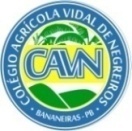 CENTRO DE CIÊNCIAS HUMANAS, SOCIAIS E AGRÁRIASCOLÉGIO AGRÍCOLA VIDAL DE NEGREIROS QUESTIONÁRIO SOCIOECONÔMICO (CURSO INTEGRADO)	O objetivo deste questionário é conhecer o perfil do(a) estudante do Curso Técnico Integrado. Para tanto, solicitamos que o mesmo seja preenchido completamente, com sinceridade e objetividade.DADOS PESSOAIS DO ESTUDANTE:Nome Completo: ______________________________________________________________Sexo: (    ) Masculino  (    ) Feminino (     ) Outro  Especificar: ___________________________Como você se considera: (   ) Branco(a)  (   ) Pardo(a) (    ) Preto(a)                                                       (   ) Amarelo(a) (    ) IndígenaQual o seu estado Civil? (    ) Solteiro(a) (    ) Casado(a)   (     ) Separado(a)/desquitado(a)/divorciado(a)   (     ) Viúvo(a)Localização/Zona de residência: (    ) Rural (    ) UrbanaLocalização diferenciada de residência:(    ) Área onde se localizam povos e comunidades tradicionais(    ) Área onde se localiza comunidade remanescente de quilombos(    )Terra indígena(    ) Área de assentamento(    ) Não está localizada em área de localização diferenciadaOnde e como você mora atualmente? (   ) Em casa ou apartamento, com sua família. (   ) Em casa ou apartamento, sozinho(a). (   ) Em quarto ou cômodo alugado, sozinho(a). (   ) Em casa de outros familiares       (   ) Em casa de amigos (   ) Em habitação coletiva: hotel, hospedaria, quartel, pensionato, república, etc. (   ) Em casa/apto, mantidos pela família para moradia do estudante(   ) Outra situação, qual? ______________________________________________________Quem mora com você?  (   ) Moro sozinho(a)        (   ) Pai        (   ) Mãe                (   ) Esposa / marido / companheiro(a)                    (   ) Filhos                            (   ) Irmãos      (    ) Outros parentes   (   ) Amigos ou colegas  Quantas pessoas moram em sua casa? (incluindo você) (   ) Duas pessoas          (   ) Três pessoas                (   ) Quatro pessoas                (   ) Cinco pessoas         (   )  Seis pessoas               (   )  Mais de 6 pessoas            (   ) Moro sozinho  Qual o principal meio de transporte que você utiliza para chegar ao CAVN?       (   ) A pé/carona/bicicleta                   (   ) Transporte coletivo                      (   ) Transporte próprio(carro/moto)   (   ) Transporte escolar públicoCaso sua resposta tenha sido, transporte escolar público, marque as alternativas referentes a esse tipo de transporte:Poder público responsável pelo transporte escolar público:(   ) Municipal (    ) Estadual  (  ) Federal/Ônibus do CAVNTipo de veículo utilizado no transporte escolar público:      (   )  Bicicleta            (    )  Micro-ônibus    (    )  Ônibus  (    )  Tração animal  (    )  Vans/Kombi      (    )  Outro tipo de veículo rodoviárioDADOS ESCOLARES:Que tipo de Ensino Fundamental (1º ao 9º ano) você cursou?(    ) Regular	(    ) Supletivo na Educação de Jovens e Adultos (EJA)Em seu Ensino Fundamental, você estudou em instituições:(    ) Públicas 	(    ) Privadas	(    ) Maior parte em públicas	(    ) Maior parte em privadasEm que ano você concluiu o Ensino Fundamental? ___________.Qual a formação escolar de seu PAI? (     ) Não estudou				(     ) Ensino Superior incompleto (graduação)(     ) 1ª a 4ª série do Ensino Fundamental	(     ) Ensino Superior completo (graduação)(     ) 5ª a 8ª série do Ensino Fundamental	(     ) Pós-graduação (especialização)(     ) Ensino Médio (2° grau) incompleto	(     ) Pós-graduação (mestrado e/ou doutorado)(     ) Ensino Médio (2° grau) completo	(     ) Não seiQual a formação escolar de sua MÃE? (     ) Não estudou				(     ) Ensino Superior incompleto (graduação)(     ) 1ª a 4ª série do Ensino Fundamental	(     ) Ensino Superior completo (graduação)(     ) 5ª a 8ª série do Ensino Fundamental	(     ) Pós-graduação (especialização)(     ) Ensino Médio (2° grau) incompleto	(     ) Pós-graduação (mestrado e/ou doutorado)(     ) Ensino Médio (2° grau) completo	(     ) Não seiDADOS ECONÔMICOS:Informe as profissões do(a):Sua profissão: __________________________________________ (   ) Não trabalhaPai ou responsável: ______________________________________ (   ) Não trabalhaMãe ou responsável: _____________________________________ (   ) Não trabalhaDas pessoas que residem em sua casa, quantas realizam atividades remuneradas (salário ou outra forma de provento):(    ) 1         (    ) 2	(    ) 3	(    ) 4	(    ) mais que 4A renda mensal de sua família é, aproximadamente: (Considere a renda de todos que moram na sua casa)(    ) Maior que 0 OU menor ou igual a 0,5 (meio) salário mínimo(    ) Maior que 0,5 (meio) salário mínimo OU menor ou igual a 1 (um) salário mínimo		(    ) Maior que 1 (um) salário mínimo OU menor ou igual a 1,5 (um e meio) salário mínimo 	(   ) Maior que 1,5 (um e meio) salário mínimo OU menor ou igual a 2,5 (dois e meio) salários mínimos(   ) Maior que 2,5 (dois e meio) salários mínimos OU menor ou igual a 3,5 (três e meio) salários mínimos(    ) Renda familiar maior que 3,5 (três e meio) salários mínimosA família é beneficiária do Programa Bolsa Família? (    ) Não 	( ) Sim. Quanto? R$:_______________Assinale quais e quantos dos itens abaixo há em sua casa?Em sua casa, sua família utiliza: 	(     ) Telefone fixo		(     ) Telefone celular		(     ) Acesso à Internet	(     ) Assinatura de jornal e revistas	(     ) TV por assinatura		(     ) NetflixOUTRAS INFORMAÇÕES:Você tem alguma alergia? 	(    ) Não 	(    )Sim. Qual alergia?_______________________Você tem alguma doença crônica? 	(    ) Não (     )Sim. Qual doença?_____________________Toma algum medicamento de uso contínuo? (    )Não  (    )Sim. Qual medicamento?_______________________________________Já sofreu algum acidente?(    )Não 	(    )Sim. Qual tipo de acidente?_________________________________Já sofreu alguma cirurgia(    )Não 	(    )Sim. Qual tipo de cirurgia?___________________________________Tem ou teve alguma doença grave?(    )Não 	(   ) Sim. Qual doença?_________________________________________Tem alguma dieta especial?(    )Não 	( )Sim. Especificar:____________________________________________Tem alguma necessidade específica (física, mental, social)?         (    )Não 	(    )Sim. Especificar:___________________________________________Alguma outra informação importante?____________________________________________________________________________________________________________________________________________________________Bananeiras/PB, ____ de _______________ de 2024._________________________________________________Assinatura do(a) aluno(a) ou do(a) Responsável Legal123 ou maisNão TemTVCelular/SmartfoneComputador/notebookAutomóvel